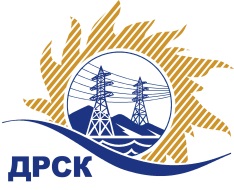 Акционерное Общество«Дальневосточная распределительная сетевая  компания»Протокол заседания Закупочной комиссии по вскрытию поступивших конвертовг. БлаговещенскСпособ и предмет закупки: закрытый электронный запрос цен на право заключения Договора на выполнение работ закупка № 2055 (115 лот 11) «Монтаж и наладка ячейки 6 кВ на ПС 110/6 кВ Береговая»ПРИСУТСТВОВАЛИ: 3 члена  постоянно действующей Закупочной комиссии АО «ДРСК» 2 уровняИнформация о результатах вскрытия конвертов:В адрес Организатора закупки поступило 2 (две) Заявки на участие в закупке, конверты с которыми были размещены в электронном виде на Торговой площадке Системы www.b2b-energo.ru.Вскрытие конвертов было осуществлено в электронном сейфе Организатора закупки на Торговой площадке Системы www.b2b-energo.ru. автоматически.Дата и время начала процедуры вскрытия конвертов с заявками участников: 11:00 (время местное) 01.12.2015Место проведения процедуры вскрытия конвертов с заявками участников: Торговая площадка Системы www.b2b-energo.ruВ конвертах обнаружены заявки следующих участников:Ответственный секретарь Закупочной комиссии 2 уровня АО «ДРСК»	О.А. МоторинаТ.В. Коротаева397-205№ 670/УТПиР-В01.12.2015№п/пНаименование Участника закупки и его адресЦена заявки на участие в закупке без НДС, руб.1ООО «Актис Капитал» (680007, г. Хабаровск, ул. Волочаевская, д. 8 литер Ш, офис 11)2 010 537,30 руб. без учета НДС2 372 434,01 руб. с учетом НДС2ООО «ЭТК Энерготранс» (680054, г. Хабаровск, ул. Трехгорная, 8)2 010 057,23 руб. без учета НДС2 371 867,53 руб. с учетом НДС